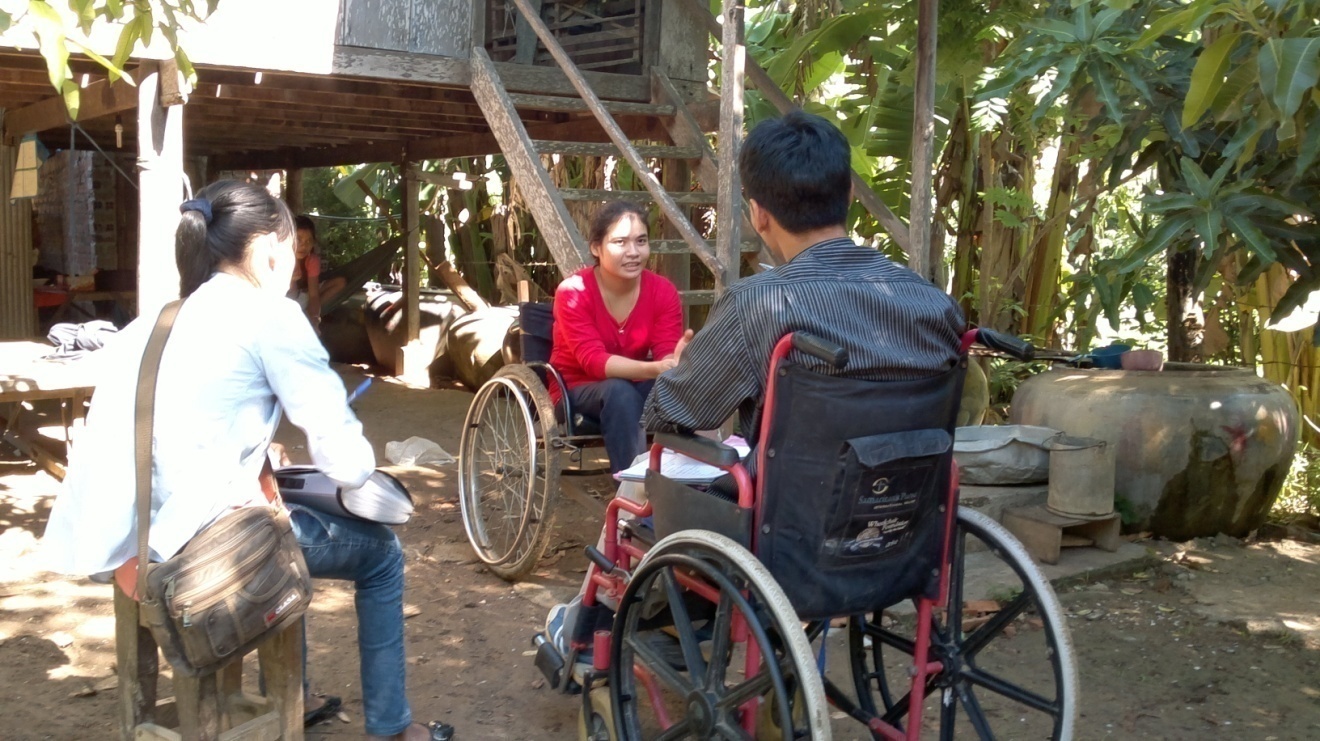 Miss  Sorn   Sarong, 22 years old  paraplegia incompleteShe ‘s always at home and  not confident and safe to go outUnemploymentShe feels happy with our visit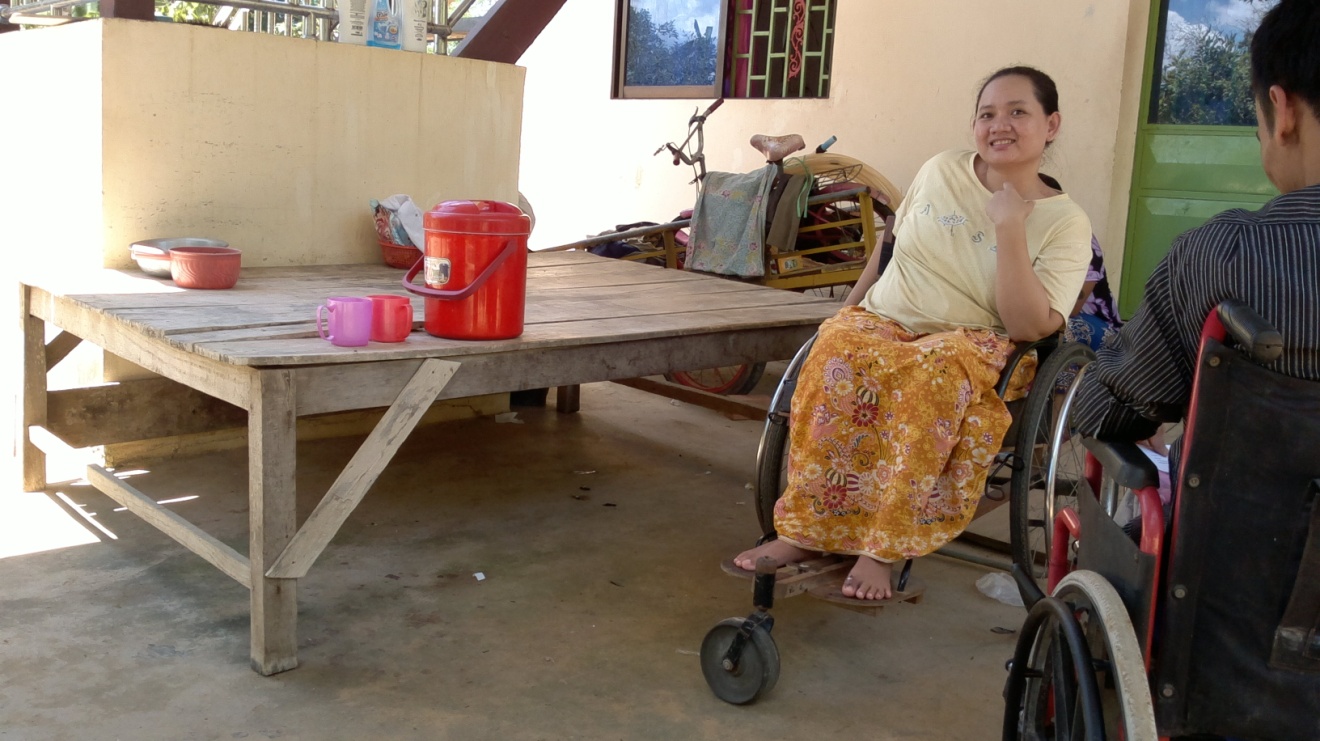 Ms. Pov   Sina 27 years  old, ,paraplegia incompleteShe takes a bath on that  bed  at nightBecause there’s  no enclosureShe wants to go out but difficult in transferring ,she needs assistance n transferring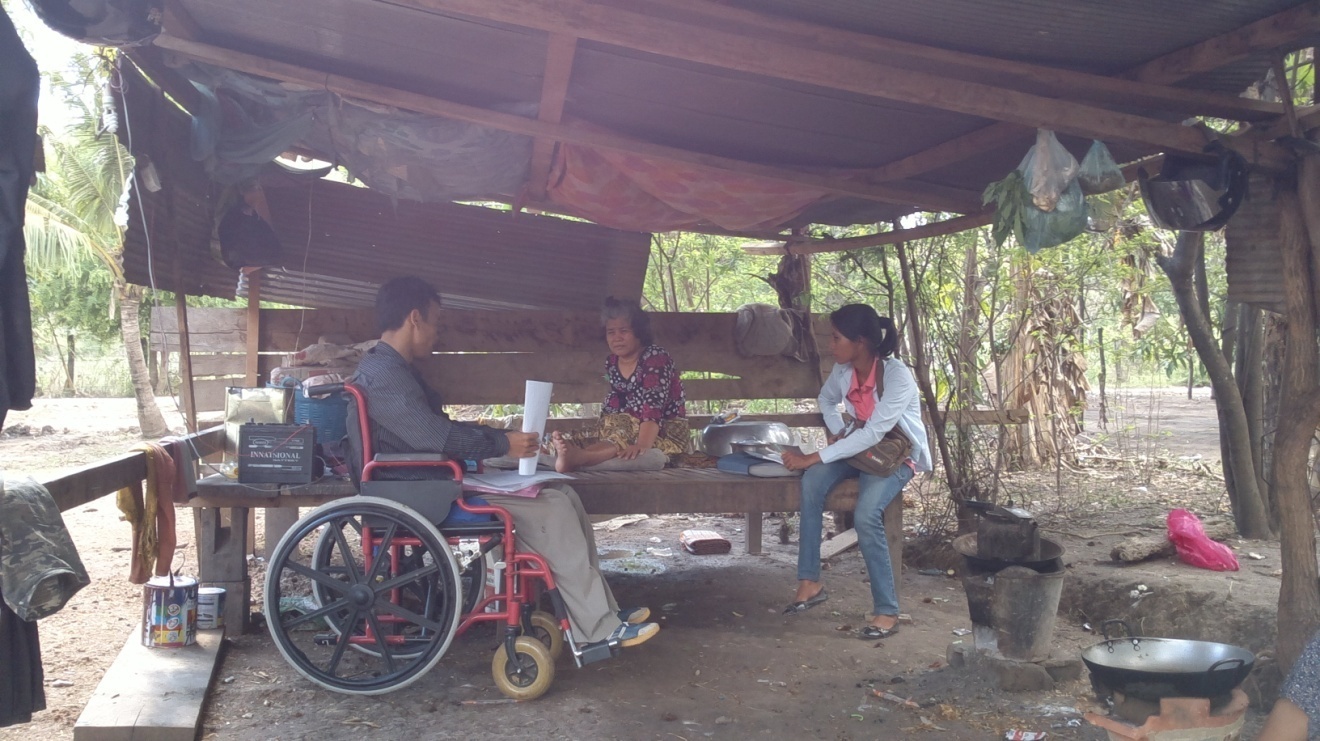 Mrs.  Noem  Nim  55 years old  paraplegiaHer  bed , bathroom and toilet on that bedIsolationEconomicMattressCushion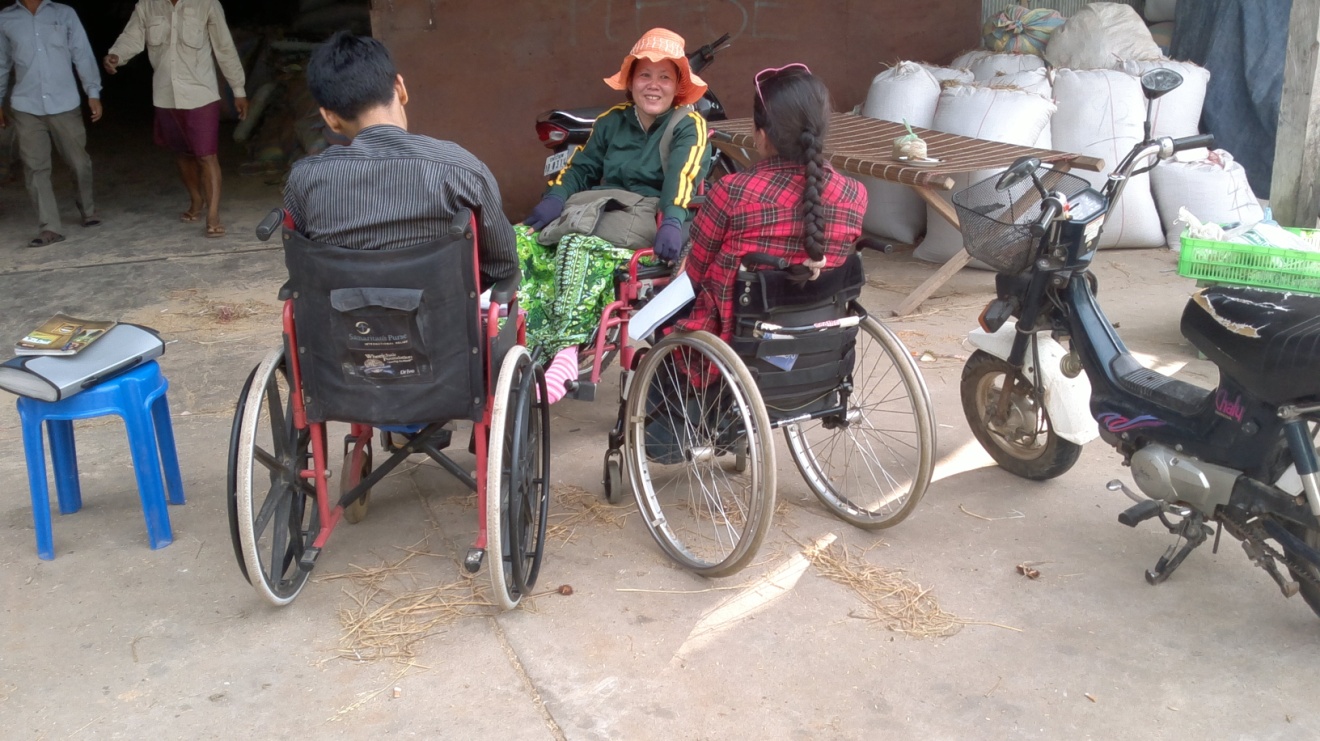 Mrs Ley  Channy 37 years old , paraplegiaShe feels happy with our visit